Итоговый протокол заседания конкурсной комиссии областного конкурса на получение грантов на поддержку деятельности патриотических клубов и объединений в 2014 годуот 23 декабря 2013 года.ПРЕДСЕДАТЕЛЬСТВОВАЛМойсюк Виталий ФедоровичПрисутствовали:По результатам  оценки программ (проектов)  патриотических клубов и объединений, представленных на конкурс, конкурсная комиссия решила присудить  гранты на реализацию следующих проектов и программ:  программы «Правопорядок» (направление «Развитие и совершенствование деятельности по военно-патриотическому воспитанию и допризывной подготовке молодежи» Отряда юных  добровольных помощников полиции «Правовой десант» Муниципального учреждения «Молодежный социальный комплекс»  муниципального района город Нея и Нейский район,  в размере 32000 рублей;программы ««Развитие  и совершенствование деятельности по военно-патриотическому воспитанию и допризывной подготовке  молодежи» (направление «Организация участия  молодежных общественных  объединений в деятельности по увековечению памяти  погибших при защите  Отечества, в работе по благоустройству памятных мест воинской славы») Военно-патриотического клуба «Перевал» ОГБОУ СПО «Шарьинский политехнический техникум Костромской области», в размере 20000 рублей; программы «Эхо прошедшей войны» (направление «Организация историко-краеведческой  работы молодежи») Историко-краеведческого отряда «Шторм» муниципального общеобразовательного учреждения  Сидоровской средней общеобразовательной школы Красносельского муниципального района, в размере 38000 рублей;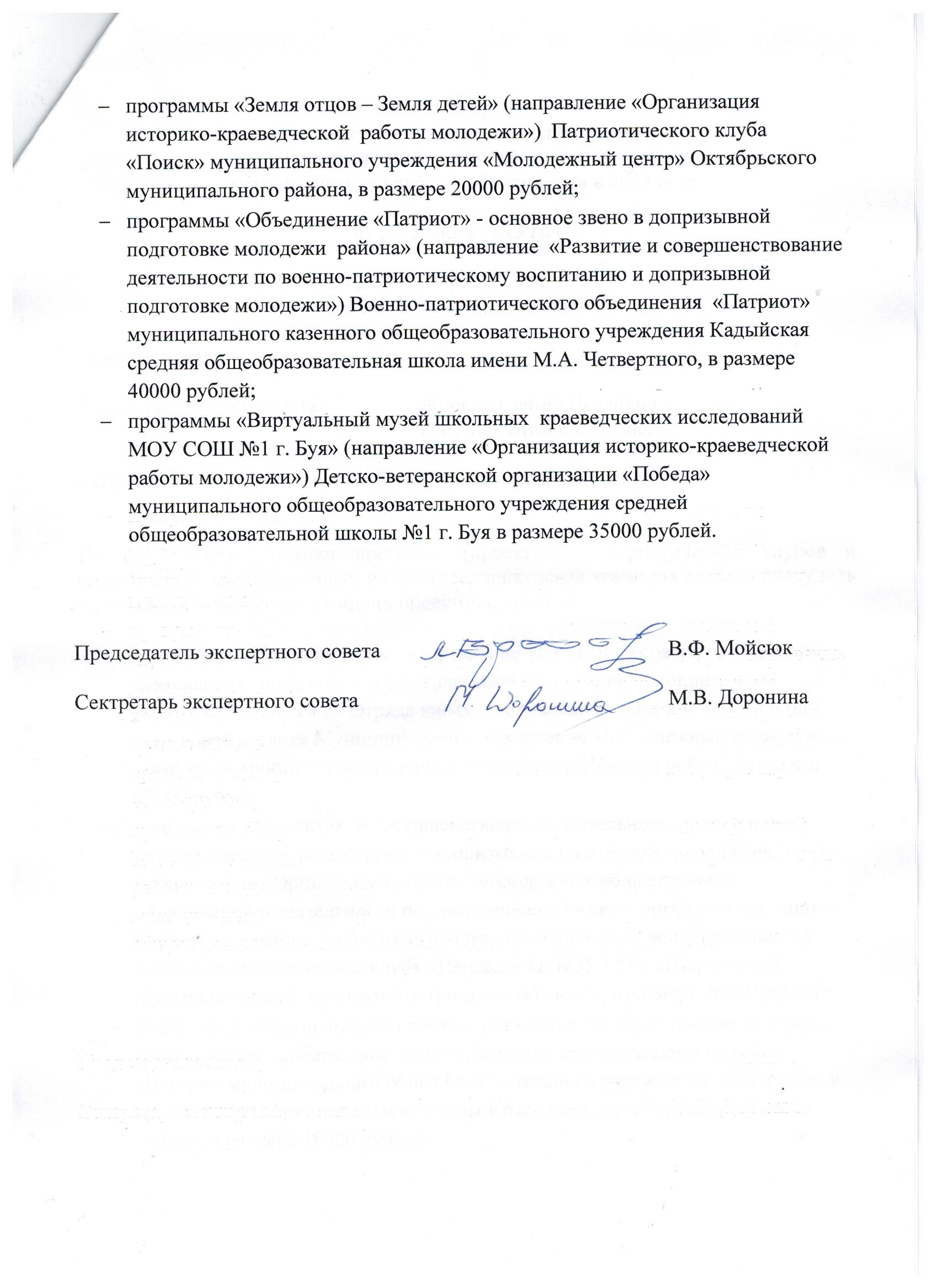 Члены экспертного советаЖоркин Сергей ПавловичПименов Виталий ИвановичСекретарь экспертного советаДоронина Мария Викторовна